РОССИЙСКАЯ  ФЕДЕРАЦИЯИРКУТСКАЯ  ОБЛАСТЬАЛАРСКИЙ  РАЙОНМУНИЦИПАЛЬНОЕ ОБРАЗОВАНИЕ  «БАХТАЙ»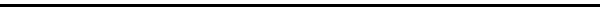 ПОСТАНОВЛЕНИЕот 01 октября 2018 г.  № 67                   		                                                 с.Бахтай            О присвоении почтового адреса земельному участкуВ целях упорядочивания адресов на территории муниципального образования «Бахтай», руководствуясь Уставом муниципального образования «Бахтай» ПОСТАНОВЛЯЮ:1. Присвоить земельному участку для размещения парка следующий почтовый адрес: Российская Федерация, 669468, Иркутская область, Аларский район, д. Жлобина, ул. Быкова, 19 А.2. Контроль за данным постановлением оставляю за собой. Глава МО «Бахтай»                                                           Бальбурова В.П.. 